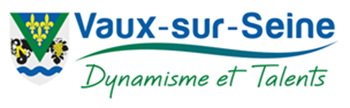 NOM : …………………………………………………………… PRENOM : ………………………………………………………….SEXE :	F	M DATE DE NAISSANCE : ………………………….……………………….LIEU : ……………………………………….PAYS :……………………………………ADRESSE DOMICILE : ……………………………………………………………………………………TEL : ………………………………………………………COURRIEL    …………………………………………………………..@........................................ACTIVITE PROFESSIONNELLE :  OUI           NON 							          COORDONNEES EMPLOYEUR………………………………………………………………………………………………………………………………………….NOM : …………………………………………………………… PRENOM : ………………………………………………………….SEXE :	F	M DATE DE NAISSANCE : ………………………….……………………….LIEU : ……………………………………….PAYS :……………………………………ADRESSE DOMICILE : ……………………………………………………………………………………TEL : ………………………………………………………COURRIEL    …………………………………………………………..@........................................ACTIVITE PROFESSIONNELLE :  OUI           NON 							          COORDONNEES EMPLOYEUR………………………………………………………………………………………………………………………………………….SITUATION DES PARENTS : GARDE ALTERNEE :   OUI    -    NONN° CAF : ……………………………………………………………………………………….. NOM : ……………………………………………………………………PRENOM : ………………………………………………………………………………..    DATE DE NAISSANCE : ………………………………………………LIEU : …………………………………………PAYS :……………………………………….MATERNELLE :  CLASSE………………………………………….  ELEMENTAIRE : 	CLASSE : …………………………………………………   FILLE      GARCON                                                                 NATIONALITE : …………………………………………………………………. PERSONNE A PREVENIR EN CAS D’INDISPONIBILITE DES PARENTS [Nom, prénom, numéro et lien avec l’enfant] : ……………………………………………………………………………………………………………………………………………………………………………………………………………………………………………………………………………………………………………………………………………………………………………………………………………………………..                                                                                                                                      VACCINSA REMPLIR OBLIGATOIREMENTATTENTION(TOUT DOSSIER INCOMPLET NE SERA PAS TRAITE) DOCUMENTS OBLIGATOIRES A FOURNIRPour les enfants qui ont déjà été scolarisés (hors inscription en CP), merci de fournir le certificat de radiation.COPIE LIVRET DE FAMILLE OU ACTE DE NAISSANCE (venir avec l’original en mairie)COPIE PIECE IDENTITE DES RESPONSABLES LEGAUX RECTO/VERSOCARNET DE SANTE DE TOUTES LES PAGES DE VACCINATIONS (venir avec l’original en mairie)  JUSTIFICATIF DE DOMICILE (QUITTANCE DE LOYER-EDF-IMPOTS-FACTURE D’EAU) DE – DE 3 MOISALLOCATAIRE CAF : ATTESTATION CAF AVEC LES ENFANTS A CHARGE NON ALLOCATAIRE : DERNIER AVIS D’IMPOT SUR LE REVENU (2023 sur 2022)EN CAS DE DIVORCE :      Copie du dernier jugement ou l’ordonnance provisoire du juge des affaires familiales mentionnant l’exercice de      l’autorité parentale et la résidence habituelle de l’enfant.EN CAS DE SEPARATION « A DEFAUT » :               Attestation sur l’honneur du deuxième parent « mentionnant son adresse et son numéro téléphone » accordant tout pouvoir à la scolarisation de l’enfant.	      Copie pièce identité « lisible » RECTO/VERSO du deuxième parentEN CAS DE PERSONNE HEBERGEE :  JUSTIFICATIF DE DOMICILE A VOTRE NOM ET A L’ADRESSE DE L’HEBERGEANT   ATTESTATION D’HEBERGEMENT signée des 2 parties   COPIE PIECE IDENTITE RECTO/VERSO des 2 parties Ce document est à remplir pour une inscription administrative en mairie et sera ensuite transmis au directeur/trice de l’école concernée.Concernant l’inscription aux services de restauration scolaire et d’étude surveillée   se rapprocher du service scolaire de la mairieConcernant une inscription à l’accueil de loisirs pour les temps périscolaires et extrascolaires   se rapprocher de l’accueil de loisirs de Vaux sur seine géré par l’IFACRenseignements certifiés exacts                                                                                Date et signature :MARIESVIE MARITALEPACSESSEPARESCELIBATAIREDIVORCES (joindre document de séparation/divorce)DATEDTPCoquelucheHaemophilius influenzae BHépatite BPneumocoqueMéningocoque CRORDATETous les enfantsEnfant né à partir du 1er janvier 2018Enfant né à partir du 1er janvier 2018Enfant né à partir du 1er janvier 2018Enfant né à partir du 1er janvier 2018Enfant né à partir du 1er janvier 2018Enfant né à partir du 1er janvier 2018DATE